共青团长江艺术工程职业学院委员会文件长艺青发〔2023〕6号  ★关于表彰长江艺术工程职业学院2023年度“三好学生”、“优秀学生干部”、“先进班集体”的决定各系团总支：为营造优良的育人环境，着力建设良好的校风学风，全面提高教育教学质量，今年以来，我院校风学风建设成效显著，从中涌现出一批“三好学生”、“优秀学生干部”、“先进班集体”。根据《长江艺术工程职业学院关于评选2023年度“三好学生”、“优秀学生干部”、“先进班集体”的通知》的通知要求，为树立典型，表彰先进，经过班级推荐，系部审核把关，团委学工处资格审查三个阶段，评选出“三好学生”619人、“优秀学生干部”425人、“先进班集体”32个，名单附后。希望受表彰的集体和个人戒骄戒躁，不断进取，为学院的和谐校园建设工作做出新贡献。同时，学院号召广大同学向以上受表彰的集体和个人学习，为推进我院各项工作不断迈上新台阶做出更大的努力。附件1:长江艺术工程职业学院2023年度三好学生名单附件2:长江艺术工程职业学院2023年度优秀学生干部名单附件3:长江艺术工程职业学院2023年度先进班集体名单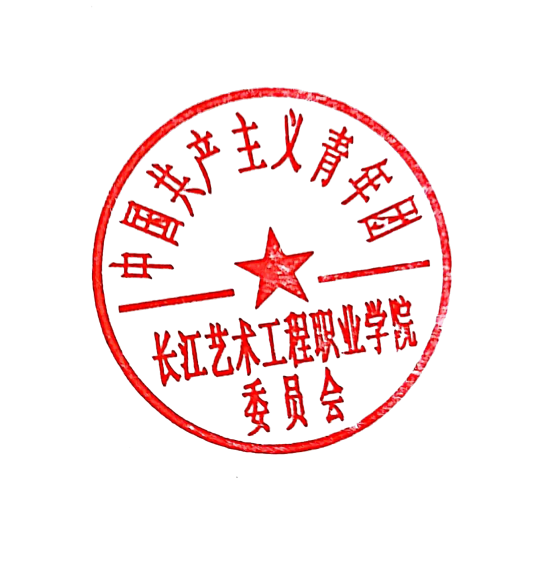 共青团长江艺术工程职业学院委员会                             2024年1月2日附件1长江艺术工程职业学院2023年度三好学生名单（共619名，排名不分先后）机电工程系（106人）代华阳	刘宇坤	刘  洋	郭袁义	李喻麟	肖金宝陈震豪	余  凯	李子怡	高  翔	陈  旭	柯博文李康发	罗忠鹏	万钊钊	沈明勇	穆  霄	马青涛胡振望	李恺煜	龚  薛	段  鑫	王祥龙	程  顺王孟轩	姚永康	胡建新	袁周怡	李  涛	李理想王  帅	舒  香	钟欣冉	刘飞扬	刘振豪	彭云浩李振宇	苏  杰	段先超	刘  毅	田  军	宋  燚严若明	徐永康	王  鑫	张永祥	刘彦圣	赵文婷李映山	唐正午	余  涛	平添炜	黄  刚	张洲铭马荣鑫	邓佳伟	陈  伟	曹冀哲	刘哲星	邓  睿周亚涛	方是锐	杨  克	欧阳钊远	何  宪	罗柏林陈  震	解吕亦	刘庭志	范冰冰	向东元	马李阳席  伟	倪云飞	吉文金	毛世军	王鑫淼	彭宇翔江庆庆	谭兴福	瞿  鸿	徐剑成	杨  政	李浩榕柯希萌	刘潇逸	马文麒	高鑫会	叶世雄	夏明志占思梦	陈  壮	蔡山雪	杨明鑫	缪紫恩	梁建军张春佳	朱  蕊	朱思敏	赵金乔	刘梦然	熊  谊田兴杰	蒋玉莹	张  询	李  祥	艺术工程系（66人）郭雅婷	谢启家	于子洋	吴晶晶	倪祥云	桑明利张紫晴	孟玉洁	陈瑞塬	毕秋菊	陈栖霞	王文蓉李  薇	崔伏佳	王晓彬	冉美玲	程  雪 	李坤航 李  超	夏丽苑	许  可	魏晶晶	别雪丽	何亿美 单佳菲	石薏楠	蒲森桃	蔡  茜	陆成长	骆倩倩 王永浩	万婧怡	郭若思	邓  勇	文子豪	汤庭辉 潘紫柔	肖盈盈	胡秋怡	孙悦莹	刘璞玉	高畅言 邓金枝	赵  可	谢加怡	陈雅文	种传奇	石天娜 谭浩然	郑仕箕	郭慧兰	艾曼玉	聂  磊	佘子旋 孙  凡	姜  龙	张新月	王圆圆	杨宝华	柴轶潇 潘晋怡	梁  聪	刘恒枫	林  雪	董明喆	梁鑫雨 刘良东 护理系（219人）狄姣妮	颜子蓉	赵  敏	邹雨嫣	汪语萱	钱佳琪 徐金凤	姜全娜	沈  丹	李映娟	林晓钰	谢亚煊王紫薇	李灿灿	匡燕霞	杨  青	王心怡	刘  蕊瞿小蓉	朱雨阳	向  瑶	彭译瑶	方  晨	刘  闯饶晶丽	鲁慧娟	林芯怡	周美加	崔久阳	朱  霖孙  昊	李太位	杨  锋	马新雨	方佳丽	乐建涛康如意	樊咏玲	龚小青	田知音	吴艺凤	颜研子 段林奉	张思语	李龙越	李  璇	周  颖	彭思湘彭金梅	谭贺新	常永歆	胡梦梦	郭晶晶	郭梦园 李卓霖	张代铭	沈一鸣	高  爽	李槡华	李承钢 沈文婧	汪子怡	钟蜜蜜	曾不烦	杨  涵	石丁国 熊华硕	周  珊	吴佳茜	匡爱彤	周嘉润	淦江妹岳彩征	黄沣钇	蔡敏婷	廖康乐	马瑞怿	刘梦雪万佳乐	郭馨怡	周  佳	桂冰兴	赵添乐	袁  媛王  希	左  川	李文静	李  婷	游宇航	郭欣怡 彭  勃	李欣悦	毕君雅	吴婷婷	何梦婷	于  泉毕雨轩	余  意	李  茂	陈思雅	李珂卉	宋文程张欣怡	易娇娇	朱程程	张彤彤 	方  利	董高阳  费  杰	吴雨婷	陈立志	杨思椰	何  婷	李浏烨 陈静然	刘婧怡	梅昊玲	季雨欣	贺紫艳	田  莉王圆谷雨	周  绮	陈胜楠	操婷婷	周  灿	俞梅栏 张文婷	张金娟	舒  茜	肖  琪	高雅雯	程柏芝 覃家辉	覃  焱	李尚坤	孙  婷	吴佳莹	王冰青 郭梦真	胡轩宇	张延慧	张心如	潘静琦	朱  琪 杨  妍	张静怡	耿佳琪	金艳娇	章子涵	何婧雅 詹  赟	柳  炎	高紫芹	刘  甜	夏雪梅	李钦钦 谭雨欣	何香雨	邵安乐	刘  诗	吴  蕊	熊峻玉 吴雨轩	帅乐乐	李  维	赵  乐	唐安琪	曾梦瑶卢月健	石佛松	明  焕	徐嘉辉	赵佳美	李欣然张军瑶	朱子欣	吴  斌	赵仕艳	饶家豪	韦子豪陈新源	张学欢	肖灵嶤	郭  枭	程智杰	邵晓彧	戴琪玲	余绪瑶	向  鑫	倪巧帆	孙  月	胡长玥罗盈盈	侯紫怡	柳紫薇	夏湘怡	廖欣怡	宋  琴王小慧	张珊珊	高  曼	李琼芳	贾鑫雨	黄  娇张  依	饶红玉	覃  岭	夏  姜	田  宇	柯诗语 孙  昊	周林兰	郑  果	杨子豪	韩紫恋	张  杨刘雨萌	张子韵	程弈皓经济管理系（94人）王文洛	贾伟胜	豆梦军	朱梦颖	王雨晨	张小玲郭鑫如	赵宏黎	鲁惠烨	冷曼倩	沈  杭	刘  帆刘彩霞	高  陈	李  纯	傅马诗	诸葛亚	田  依张子嫣	顿莹雪	罗  玲	游柯炜	杨光会	李  谦林光群	柳人杰	高天宇	尹雨君	梅茹月	王婉容吴婧兮	刘红良	贺鑫浩	肖灯威	董  盼	向运心王佳音	吴顺利	储家洲	郭睿颖	李  梅	冉曾辉秦  椰	龚  灿	杨亚琴	聂绍文	冯焱明	徐  领邬  苇	杨  炯	高志强	李碧琛	郭祥浩	郑睿琪杨裕佳	吴志轩	崔昕悦	姜柳宇	翟俊坭	张恒茂王雪莹	肖亦菲	李  强	徐湍森	王安妮	张  涵张城纬	张玉佑	刘  昊	程千宏	王  畅	黄雨嘉阮  爱	李敏华	童格格	杨  晨	张梓龙	杨泽宇但春华	田将法	王  倩	齐滨洋	吴  昊	朴俊尚段子庆	罗  万	马思洁	杜承远	许  为	张思玲赵芮颖	夏永明	贺丹妮	马双阳	邓平路软件工程系（22人）潘明辉	王丹铌	徐端端	徐奕帆	张怀志	周卓帆 阳自强	陈女杰	郭  烨	秦安棋	彭森豪	王敬博 乐文艺	张  新	余  章	曾庆权	丁  洋	李鑫一蔡丝雨	王  慷	陈  苗	谢嘉艺 商贸管理系（42人）龚  婧	李子豪	张丽菲	邓萱萱	洪晓蓉	任玉鑫 陈世浩	胡家乐	王瑞喆	钱  豪	李可朔	朱思颖 袁  晶	荣  鑫	郑梦婧	高润荭	张文杰	刘  琴 袁伊楠	伍子韩	姜羽佳	李航宇	姜昕宇	郭旭仁  赵芷一	石俊杰	彭景歆	曾创奇	王佳佳	万贝贝  周家柱	刘青青	王胜楠	李成煜	刘持恒	尹晓斌 燕  敏	陈玉芊	张泓瑞	王安君	陈双双	程秀平旅游航空系（46人）李梓菁	莫  焱	王  瑞	金  枝	王则秦	吕思诚     王鑫宇	钟  媛	张禹杰	梁广雨	秦翰林	胡思彤     闻鑫欣	左传权	陈  新	巩俊倩	方  颖	雷翠葳     胡雨轩	孟莹颖	张伊凡	刘  杰	吕晓丹	朱晋佟     邓哲中	郭  雪	李阳万清	杜  迪	刘凯旋	刘宇琦  柯  美	刘晨红	袁超源	张紫灿	郭  东	张洪菡     张  卓	汪嘉明	王子衡	侯旭哲	宋文辉	杨  宇     彭文熠	肖  浪5G应用系（24人）金靖旸	牟冰冰	杨锦浩	蔡依婷	高富民	卢贝贝 叶梦瑶	王薪豪	于传荣	彭  贵	杨  鹏	王诗颖 凡雨霏	龙  蕊	冉义濛	谭紫玥	徐礼清	余义强 李  斌 	徐  辉	张宇嫣	吴梦娟	周晓满	游欣然附件2长江艺术工程职业学院2023年度优秀学生干部名单（共425名，排名不分先后）机电工程系（82人）代华阳	鞠俊杰	李智强	吴宇同	陈博文	高  翔黄  浩	黄雪妮	郑劲松	董豪杰	穆  霄	马青涛乾志伟	刘  威	龚  薛	李恺煜	胡振望	王佳乐侯杰锐	李友国	颜  涛	雷  侃	舒亚明	谢汶言付文熙	吴炳雄	赵  岩	张颖超	程鑫山	张  威刘俊巧	潘良杰	刘  杰	龚志阳	南佳顺	张清华李  西	陈向凯	黄宇林	李家国	段  康	徐海涛袁  平	冯道剑	李有俊	储奇奇	方家辉	杨志威王  港	胡玄烨	张志晨	薛  阳	刘丽萍	陈郑冉黄知航	张三发	王鑫淼	沈思涛	姚  欢	贺  杰郑明阳	徐文校	张雨航	刘潇逸	文燃平	户  莹杨  喜	周永康	倪高意	高鑫浩	吴振旭	杨章符佘志星	许  楠	杨凯文	李  祥	徐维宝	姜文欣冉东方	刘梦然	徐子杰	张绅耀	艺术工程系（45人）肖朝婷	何  江	代秋月	沈钰辉	周  静	赵喜洋聂嘉仪	陈栖霞	张欣宇	董竞远	余忠欣	兰恩洋 王  箐	张缘缘	许志鹏	姚佳乐	黎可可	张子豪 毕鹏飞	程颖欢	谢作欣	李晶晶	陈俊杰	任书林 李佐伟	龙  达	王伯豪	赵泽蓉	任静靖	王艺璇 任佳恒	王振迪	刘  晴	铁熙源	阮苏彤	宁宏荣 王曼羽	张文雨	杨济铭	徐秀丽	向周灿	周彭庆 刘祎鹏	揣鑫月护理系（146人）周世兵	黄纯婷	陈  婷	刘  铭	文婷婷	文洋帆 左刚琴	李  玲	罗  怡	张博涵	包桂香	张  乐 罗  慧	杨胜利	贾珊珊	何欣怡	瞿茜倩	方  言 徐胜丽	张志强	田秦禾	刘  波	杨高奕	康如意 樊咏玲	李振瑜	刘诗艺	刘敏敏	熊梦瑶	李金阳李佳鑫	唐永娇	朱灵灵	周晓楠	龚福颖	肖筱雅 徐  婧	张鹏鑫	丁天秀	高梦月	赵宏伟	汪思轶 李  熙	汪灵娜	黄思雨	沈羽欣	郭紫琪	欧阳雪 佘文静	张怀英	张筱茜	肖婧微	张晓羲	赵思羽 李文静	夏亚彬	郭欣怡	周娴文	朱自浩	李媛媛 韩泽同	朱泉州	李子旺	丁丞芳	冯莎莎	李丽云 李佳倚	蒋亚雯	吴映辉	赵炳涵	王书良	顾梦杰 邹雅琴	鄢琳鸾	张灿灿	侯文静	唐杨烜	肖梦雪 王思琪	胡雅婷	李  珂	吴  柳	王  瑶	陈  佳 郭霁杭	周丽蕊	许国婷	张绮虹	黄  焜	余欢欢 王冰青	甘依婷	孟佑轩	梁婷婷	杨  妍	冯世珍 王  颖	何婧雅	詹  赟	金星月	李钦钦	夏雪梅  汪文婷	孙  蕊	来贝贝	朱  琴	邹志聪	黄雨琴 应宇祯	陈贤逸	李名顺	吴诗雅	申静瑶	游  申王艾威	沈雅妮	蒋宗珊	孙佳胜	刘红杰	许志烁 孙思婷	王永康	吴  思	尤诗琪	李彦霏	魏文婕 张于妍	章莹莹	许满婷	王珠慧	李诗阳	董本威 李湘湘	陈晶欣	刘连婧	符逸菲	张馨馨	朱茂麒唐玉悖	王  磊	仇心如	梅礼慧	侯思雨	张志强 田秦禾	李太位经济管理系（62人）周佳意	张兴念	贺茂盛	范磊	刘浩洋	徐仁超高秋成	吴  可	李可民	雷紫晴	朱雲辉	帅雪怡吴辉鑫	刘静怡	陈  慧	邹丽霞	林光群	李武彬李天佑	夏龙江	杨鹏飞	赵文杰	梁虹菲	张帅康张志博	姚钰钊	杨世界	罗尚松	刘念娇	张顺意彭晨晨	王天祥	王  佩	吴如平	彭子怡	徐陈雪马晨怡	袁宗耀	杜思萱	朱亚丽	吴  睿	瞿  欢鄢俊哲	杨  蓝	张紫鑫	董国勇	郭  陶	瞿凡硕张明玥	洪  畅	钱  浪	肖  慧	方  凯	王丹祥张祚海	黎含嫣	刘  青	罗邵银	万梓乐	李  谦郑  奇	何兆鹏	软件工程系（19人）刘文杰	李淅瑞祥	龚文昊	戴  瑞	姜  一	解爱月 王  璇	温博涛	周佳怡	李陈晨	蔡  康	王  灿 王馨雨	李笑飞	田  琴	李  鑫	陈聪聪	马子安 李子豪商贸管理系（28人）李乾亮	汪堰骊	代思成	李欢欢	王  浩	李诗怡 刘虚怀	曹  毅	刘  星	王逸凡	朱军豪	李思思 田  灿	宋禹欣	薛树圳	黄旭东	刘  铭	关茂诚 李晓雨	文欣悦	刘梦遥	汪玉佳	盛  超	邓瑞洁 刘  凯	申  坤	刘严涛	姚木易旅游航空系（27人）董高祥	赵德胜	高雁秋	秦  培	杜  广	熊雪迁饶雅琳	吴  莉	孙祥鹏	谢照娅	李  科	张文博     李紫轩	聂方明	杨  鑫	陈丰波	廖宗胜	韩灿希     胡郭彤	周  敏	程紫乐	尹楚财	熊  洋	李仕泽     周恩祈	马天赐	黄康杰	程雪娇5G应用系（16人）何丽珊	王舒琪	陶明月	余应龙	张雅婷	金  明 李创奇	冯  豆	陈  聪	乔刚强	吴金金	郑淇元 何晓庆	李  喆	徐自豪	刘新宇附件3长江艺术工程职业学院2023年度先进班集体名单（共32个，排名不分先后）机电工程系（5个）新能源2306班	汽制2305班	庄王2203班机制2308班	庄王2305班艺术工程系（3个）工艺2207班	数媒2304班	工艺2304班护理系（14个）庄王2201班	护理2217班	婴幼儿2201班护理2214班	护理2209班	庄王2301班庄王2302班	护理2306班	护理2324班护理2302班	中医康复2302班	社体2302班婴幼儿2301班	护理2315班	经济管理系（3个）大数据与财务管理2201班	计算计应用技术2210班	计算计应用技术2301班软件工程系（1个）软件技术2301班商贸管理系（2个）大数据技术2301班 	大数据技术2302班旅游航空系（3个）无人机应用技术2301班	无人机应用技术2303班旅游管理2201班5G应用系（1个）电子商务2201班共青团长江艺术工程职业学院委员会     2024年1月2日印发